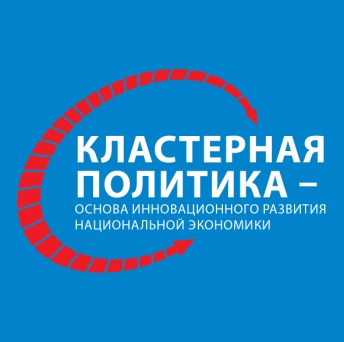 СЕТКА ФОРУМА-201508:00 – 09:00Регистрация. Осмотр экспозиции выставки. Приветственный кофеРегистрация. Осмотр экспозиции выставки. Приветственный кофеРегистрация. Осмотр экспозиции выставки. Приветственный кофеРегистрация. Осмотр экспозиции выставки. Приветственный кофе08:00 – 18:30Выставочная экспозицияВыставочная экспозицияВыставочная экспозицияВыставочная экспозиция09:00 – 09:15Официальное открытие форумаВручение сертификатов Европейского Секретариата кластерного анализаОфициальное открытие форумаВручение сертификатов Европейского Секретариата кластерного анализаОфициальное открытие форумаВручение сертификатов Европейского Секретариата кластерного анализаОфициальное открытие форумаВручение сертификатов Европейского Секретариата кластерного анализа09:15 – 10:30Пленарное заседание «Кластеры 2.0.» / «Кластеры. Перезагрузка».  МодераторВ.И.Мау (РАНХиГС), Клепач А. . (ВЭБ)Пленарное заседание «Кластеры 2.0.» / «Кластеры. Перезагрузка».  МодераторВ.И.Мау (РАНХиГС), Клепач А. . (ВЭБ)Пленарное заседание «Кластеры 2.0.» / «Кластеры. Перезагрузка».  МодераторВ.И.Мау (РАНХиГС), Клепач А. . (ВЭБ)10:30 – 10:45Подписание соглашенийПодписание соглашенийПодписание соглашений10:45 – 11:00Перерыв. Пресс-подходПерерыв. Пресс-подходПерерыв. Пресс-подходТреки ФорумаУправлениеФинансированиеТехнологическое развитиеПрактика. Инжиниринг11:00 – 12:30Расширенное заседание комитета АИРР по развитию предпринимательства и кластерных инициативМодератор: Фомичев (МЭР РФ), 
А.В. КобенкоОтв.: АИРР (Иванова), Корнилов, МЭР РФ (Вуйменков), Ветров, КрайновРабочее совещание авиационно-космических кластеров РоссииМодератор:  В.И. Довгий, 
Д.Ю. Колодяжный, С.П. Павлинич, 
А.А.  Ким 
Отв.:КрайновСтратегическая сессия «Инжиниринг в кластерах»Модератор:   Кириллова Н.Л. Отв.: Серов, Крайнов, Корнилов, Жидков11:00 – 12:30Расширенное заседание комитета АИРР по развитию предпринимательства и кластерных инициативМодератор: Фомичев (МЭР РФ), 
А.В. КобенкоОтв.: АИРР (Иванова), Корнилов, МЭР РФ (Вуйменков), Ветров, КрайновКруглый стол «Реализация направлений Национальной технологической инициативы в интересах кластерного развития: - AeroNet (+ тема беспилотников)- AutoNet»Модератор:  Кузнецов (РВК)
Отв.: БогдановСтратегическая сессия «Инжиниринг в кластерах»Модератор:   Кириллова Н.Л. Отв.: Серов, Крайнов, Корнилов, Жидков12:30 – 13:30Обед Обед Обед Обед 13:30 – 15:00Сессия «Стандарт кластера. Методика оценки системы управления кластером. Оценка системы управления Cluster Excellence. Результативность процедуры»Модераторы: Д.Цуканов (МПТ РФ), А.Шадрин (МЭР РФ), И.Бортник (АИРР)Отв.: ВетровКруглый стол «Инструменты финансирования кластерных проектов» Модератор: Фомичев (МЭР РФ)Отв.: ВетровПанельная сессия «Образование межрегионального транспортно-логистического кластера. Международные транспортные коридоры. Удовлетворение транспортных потребностей производственных кластеров».Модератор:  А.С.Цыденов(Минтранс РФ), А.Масленников (МЭР),  С.Соложенкин (РЖД)Отв.: КрайновПанельная сессия «Кластерная политика как инструмент развития поставщиков и реструктуризации цепей поставок с участием МСП»Модератор:  уточняетсяОтв.: Крайнов, Корнилов, Жидков13:30 – 15:00Круглый стол: «Современный Университет - центр инновационного кластера»Модератор: Г.Гоголев(РВК)Отв.: КлюкачКруглый стол «Инструменты финансирования кластерных проектов» Модератор: Фомичев (МЭР РФ)Отв.: ВетровПанельная сессия «Образование межрегионального транспортно-логистического кластера. Международные транспортные коридоры. Удовлетворение транспортных потребностей производственных кластеров».Модератор:  А.С.Цыденов(Минтранс РФ), А.Масленников (МЭР),  С.Соложенкин (РЖД)Отв.: КрайновПанельная сессия «Кластерная политика как инструмент развития поставщиков и реструктуризации цепей поставок с участием МСП»Модератор:  уточняетсяОтв.: Крайнов, Корнилов, Жидков15:00 – 15:15ПерерывПерерывПерерывПерерыв15:15 – 16:45Круглый стол: «Перспективы и инструменты поддержки промышленных кластеров в России»Модератор: уточняетсяОтв.:  Жичкин, БезруковВыступающие: уточняетсяКруглый стол «Акселерация и венчурное инвестирование проектов внутри кластеров»Модератор: Ахметов (РВК)Отв.:  Богданов,  Клюкач15:15 – 16:45«Истории успеха. Обмен, обсуждение лучших практик»Модератор:  И.Бортник(АИРР), С.А.ВуйменковКруглый стол «Акселерация и венчурное инвестирование проектов внутри кластеров»Модератор: Ахметов (РВК)Отв.:  Богданов,  Клюкач15:15 – 16:45Сессия «Кластеры: как работать с профсообществом»Модератор: Е.ШамисОтв.: ШамисКруглый стол «Акселерация и венчурное инвестирование проектов внутри кластеров»Модератор: Ахметов (РВК)Отв.:  Богданов,  КлюкачКоучинг-ТрекКоучинг-ТрекКоучинг-ТрекКоучинг-ТрекКоучинг-Трек09:00 – 16:00Семинар «Новые положения Программы «Кооперация». Особенности участия»Модератор: Митрофанов Александр Сергеевичзаместитель генерального директора "Союза ИТЦ России"Отв.: Клюкач15:15 – 16:45 Мастер-класс «Финансирование проектов промышленных предприятий Фондом развития промышленности»Модератор: С.А. Вологодский заместитель директораОтв: Короткий, МПТСеминар-тренинг: «Кластеры- новые возможности для предприятий малого и среднего бизнеса» (Продолжительность: 3 часа)Тренер: Юлия Артамонова (Cluster Consulting Group)16:45 – 17:00ПерерывПерерывПерерывПерерыв17:00 – 18:00Заключительное пленарное заседание. Подведение итогов работы Форума.Заключительное пленарное заседание. Подведение итогов работы Форума.Заключительное пленарное заседание. Подведение итогов работы Форума.Заключительное пленарное заседание. Подведение итогов работы Форума.Торжественный ужин (по приглашениям).Торжественный ужин (по приглашениям).Торжественный ужин (по приглашениям).Торжественный ужин (по приглашениям).Культурная программа.Культурная программа.Культурная программа.Культурная программа.